Öğr. Gör. Abdulvahap UÇAR                                                                                       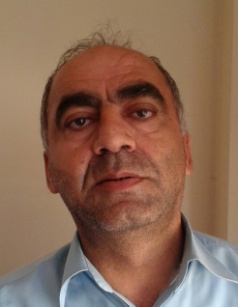 Harran Üniversitesi Viranşehir Meslek Yüksekokulu                                                                                                                                                        Viranşehir/ŞANLIURFA                                                                                                                          E-posta  vahab10@hotmail.com                                                              Oda Telefonu: 0414 318 30 00/3242                                                                                                                      Doğum Tarihi: 15.01.1965Doğum Yeri: BATMANMedeni Hali: EvliYabancı Dili: İngilizceAskerlik Terhis Tarihi:31/12/1989Eğitim Durumu (Kurum ve Yıl):Lise:    Batman Endüstri Meslek lisesi  1980-1983Ön Lisans: Dicle Üniversitesi Diyarbakır MYO Bilgisayar Programcılığı(1990-1992)Lisans:Çukurova Üniversitesi Mühendislik Fakültesi Jeoloji Mühendisliği (1983-1988)Yüksek Lisans: Harran Üniversitesi Fen Bilimleri Enstitüsü Çevre Mühendisliği (1994-1997)Uzmanlık Alanları:Bilgisayar Programcılığıİş Tecrübeleri ve Yılları:1-Harran Üniversitesi Viranşehir MYO (Şanlıurfa) /Bilgisayar  Programcılığı  Programı / Öğretim Görevlisi/ 1994- Halen devam ediyorİdari Görev:Harran Üniversitesi Viranşehir M.Y.O. / Müdür Yardımcısı / 1994-1999Verdiği Dersler:Meslek Yüksekokulunda Verilen Dersler: Bilgisayar ve iletişim teknolojisi, Web Tasarımın Temelleri, İletişim, Meslek Etiği, Kalite Yönetim Sistemleri, Ofis Yazılımları, Çevre Koruma, Web Tasarımın Teknikleri.